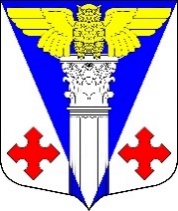 Совет депутатовМО «Котельское сельское поселение»Кингисеппского муниципального районаЛенинградской областиРешениеот  03.11.2017 года № 178О внесении дополнений в Положение о комиссиипо соблюдению требований к служебному поведениюмуниципальных служащих администрации МО «Котельское сельское поселение» КингисеппскогоМуниципального района Ленинградской области  и урегулированию конфликта интересов, утвержденное решением Совета  депутатов МО «Котельское сельское поселение» от 13.03.2014г. № 255 (с изменениями от 27.10.2014г. № 23; от 13.04.2015г. № 43 и от 16.12.2016г. № 131)В соответствии с Указом Президента Российской Федерации от 19.09.2017 г. № 431 «О  внесении изменений в некоторые акты Президента Российской Федерации в целях усиления контроля  за соблюдением законодательства о противодействии коррупции», Совет депутатов МО  «Котельское сельское поселение» РЕШИЛ:Дополнить   Положение о комиссии по соблюдению требований к служебному поведению муниципальных служащих администрации МО «Котельское сельское поселение» Кингисеппского муниципального района Ленинградской области   и урегулированию конфликта интересов, утвержденное решением Совета  депутатов МО «Котельское сельское поселение» от 13.03.2014г. № 255 (с изменениями от 27.10.2014г. № 23; от 13.04.2015г. № 43 и от 16.12.2016г. № 131 )   пунктом 13.5. следующего содержания:«13.5  Мотивированные заключения, предусмотренные пунктами 13.1, 13.3 и 14.4 настоящего Положения, должны содержать:а) информацию, изложенную в обращениях или уведомлениях, указанных в абзаце втором подпункта "б" и подпункте "д" пункта 12 настоящего Положения;б) информацию, полученную от государственных органов, органов местного самоуправления и заинтересованных организаций на основании запросов;в) мотивированный вывод по результатам предварительного рассмотрения обращений и уведомлений, указанных в абзаце втором подпункта "б" и подпункте "д" пункта 12 настоящего Положения, а также рекомендации для принятия одного из решений в соответствии с пунктами 21, 21,1 настоящего Положения или иного решения.Настоящее решение вступает в силу со дня его подписания и подлежит опубликованию на официальном сайте муниципального образования «Котельское сельское поселение»Глава муниципального образования«Котельское сельское  поселение»                                                         Н.А.Таршев  